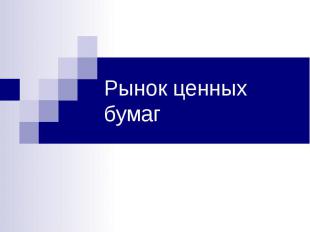 <h1>«Что нужно знать про рынок ценных бумаг?»</h1><h2>Общее понятие, что такое рынок ценных бумаг</h2><strong>Рынком ценных бумаг</strong> является место заключения различных сделок между двумя сторонами, его так же называют фондовым рынком, потому что акции которыми он оперирует называются фондовыми активами. Для того чтобы играть на рынке ценных бумаг достаточно покупать акции, когда их цена растет вверх и соответственно, продавать их когда цена падает. Все достаточно просто для мастеров своего дела. А что же делать новичкам? Попробуем разобраться. Не нужно забывать, что на рынке ценных бумаг, где один выигрывает, двое обязательно должны быть проигравшими. И зачастую причиной такой неудачи является сам человек, а не внешние факторы, например кризис. Чрезмерная самонадеянность, невежество и неумение себя сдерживать в определенный момент участникам рынка ценных бумаг приносят только разорение. На самом же деле не все так просто как кажется. Все участники рынка ценных бумаг являются профессионалами, юридическими лицами, которые занимаются самыми различными видами деятельности на основании лицензии. Деятельность всех участников рынка - инвесторов, эмитентов, профессиональных фондовых посредников и операций между ними необходимо упорядочить, урегулировать. Регулированием рынка ценных бумаг занимается государство и контролирующие организации. 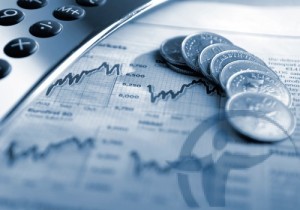 <h2>Ценные бумаги</h2> К ценным бумагам нужно относиться как документам имеющим как экономические так и правовые признаки, они могут давать права на собственность, так же сами по себе могут являться имуществом, представлять собой капитал. Свойства ценных бумаг, позволяющие им быть инструментом биржевой игры:<ol><li> свободный доступ к информации о котировках, погашении и эмиссии. </li>                         <li> единообразная форма юридических документов и товаров, приносящих                                 прибыль. </li><li> право быть предметом коммерческих сделок на рынке ценных бумаг. </li><li> способность переходить из рук в руки, таким образом принося прибыль. </li>         </ol> На сегодняшний день видов ценных бумаг великое множество, но торговать на бирже можно только фондовыми бумагами. Для сопровождения сделок или взаимных расчетов используют обычно коммерческие бумаги. Коммерческие бумаги не могут приобрести статус фондовых так как им не хватает масштаба эмиссии и унификации.Ценные бумаги делятся на три основных вида: первичные, вторичные, производные. К первичным бумагам относятся те, которые имеют первичные права на активы. Вторичные бумаги дают право на покупку ценных бумаг, а производные являются основными на срочных контрактах, дают права на покупку тех или иных активов.Основная масса ценных бумаг предусматривают долговые обязательства, то есть являются долговыми, а так же срочными. То есть с указанием сроков возврата долга. Пожалуй, только инвестиционные паи и акции являются бессрочными долевыми ценными бумагами.		<h2> Фондовая биржа</h2>Основной функцией рынка ценных бумаг является перераспределение денежных средств. Стоит обратить свое внимание, что все-таки лидирующее место на фондовой бирже занимают акции, следом идут облигации и только потом паи. Для игры на бирже помимо свободных денежных средств, необходимы знания экономики и биржевой игры. Существует множество специально литературы, она лишней не будет. Затем нужно найти брокерскую контору и как минимум открыть там счет. Самый лучший вариант если контора будет проверенной, что бы не доверять управление своим капиталом неизвестному лицу. И лишь после того как Вы накопите опыт поражений и побед, достаточное количество свободных денежных средств, багаж знаний можно отправляться в свободное плаванье. 